Выпуск № 4                                                                                                                                                                                       Апрель 2017Газета учреждена Администрацией Раскатихинского сельсовета и координационным советом культурно - образовательного центра Раскатихинской средней общеобразовательной школыРодники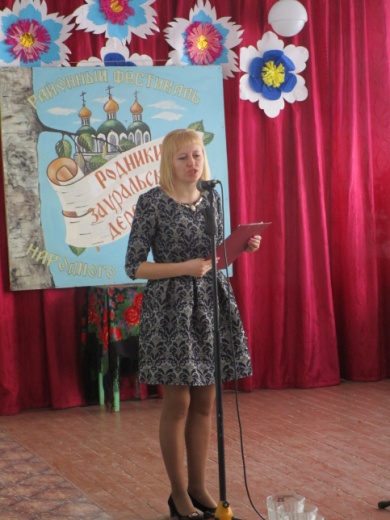 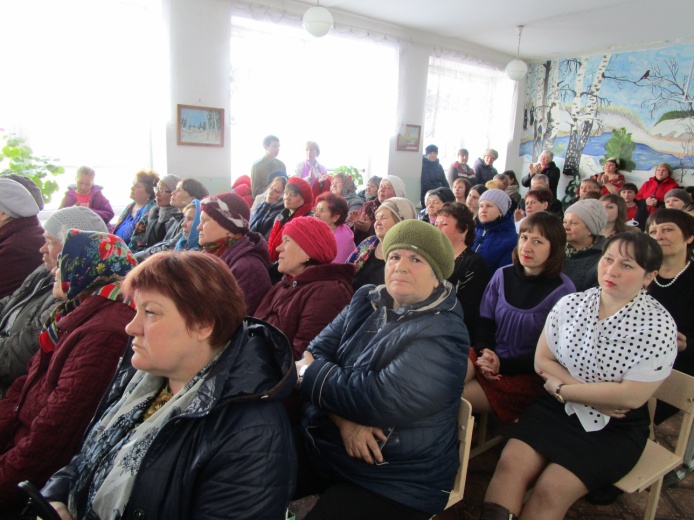  Зауральских деревень      1 апреля в здании Раскатихинской средней школы состоялся районный зональный фестиваль «Родники Зауральских деревень».       В фестивале приняли участие коллективы из Осиновки, Ярославки, Обухово, Утятки, Камышное, Чернавки.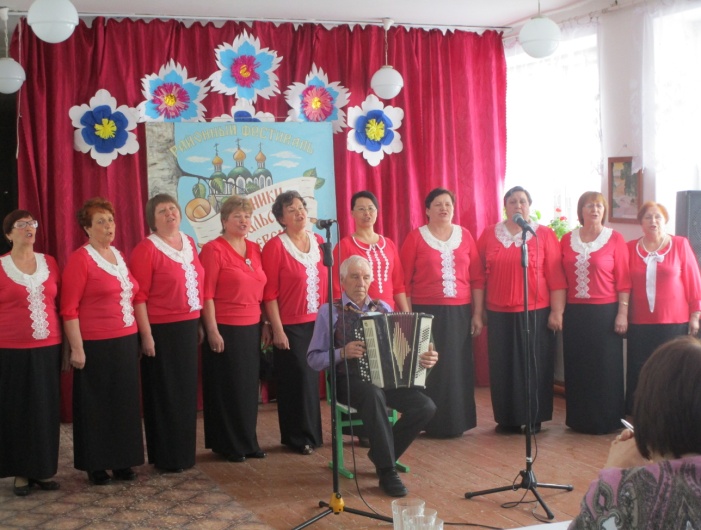 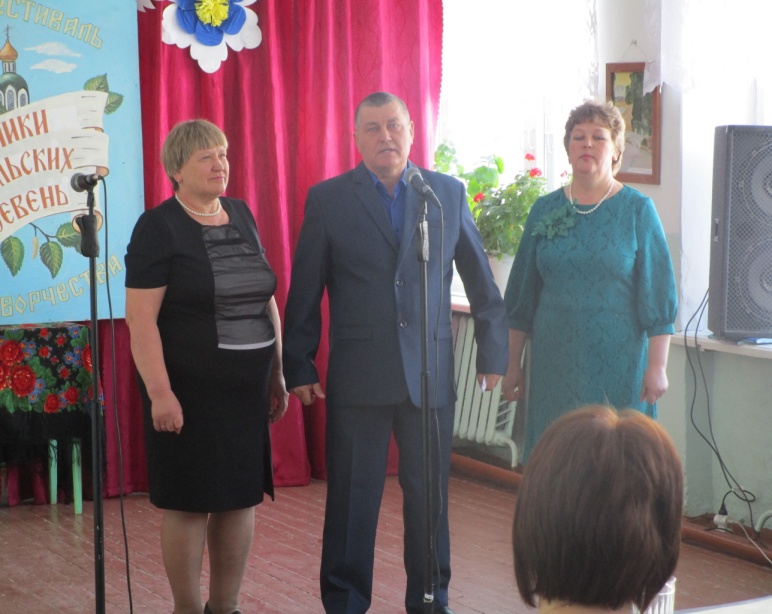 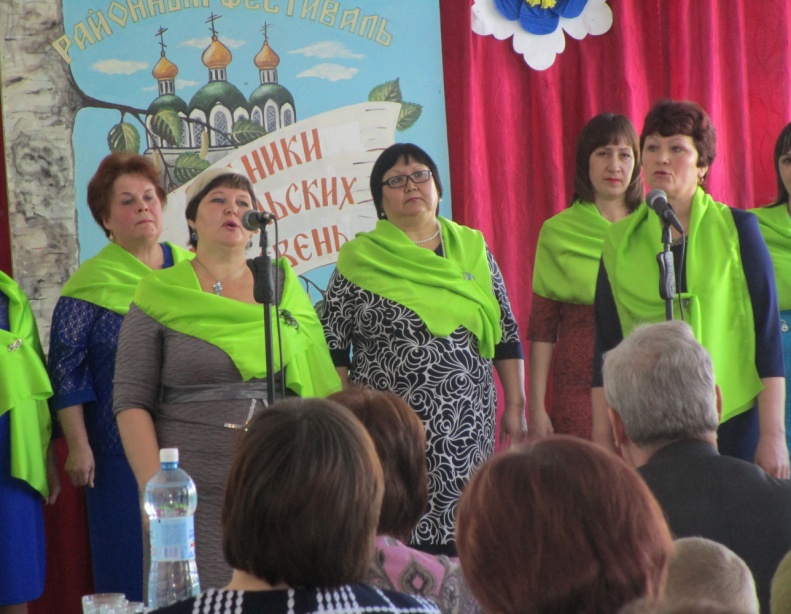    Хозяева представили программу, посвященную Году экологии, песни и стихи о цветах и родном крае.  На финальный концерт на районную сцену были приглашены лауреаты конкурса: Комарских Кирилл, Комогорова  Катя, женская вокальная группа.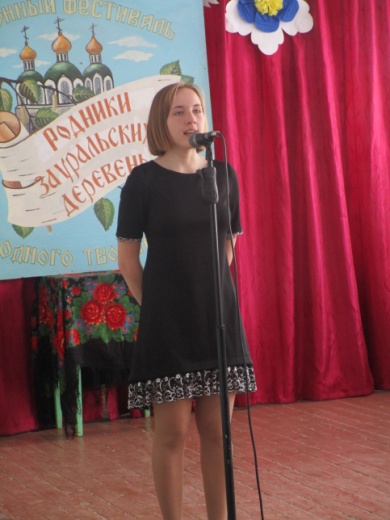 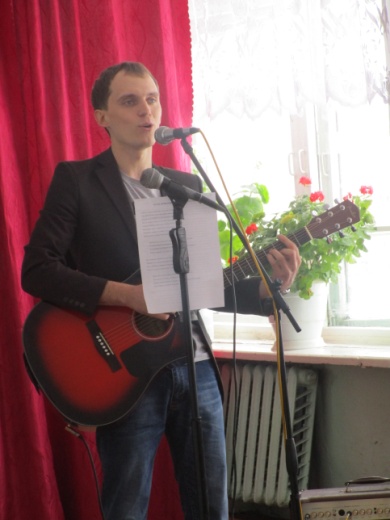 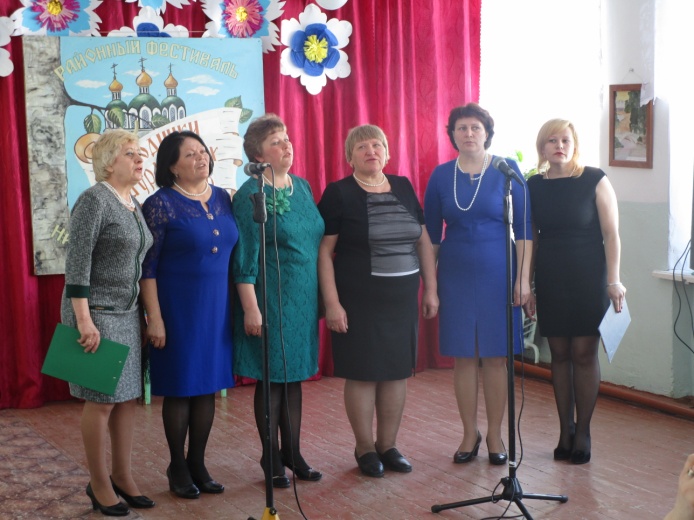 О мерах пожарной безопасностиВ соответствии с Постановлением Правительства РФ № 113 от 17 февраля 2014 года «О внесении изменений в Правила противопожарного режима в РФ», сжигание сухой травы как исключительная мера уборки территории допустимо в безветренную погоду при соблюдении определенных требований.   Вот эти требования: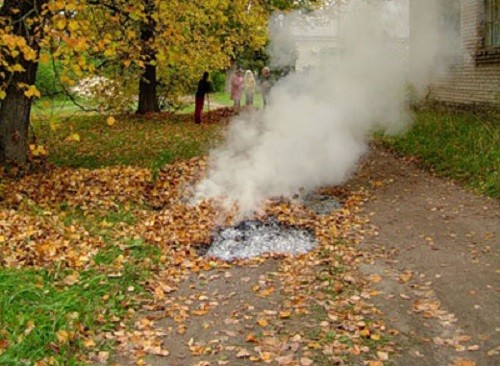 для выжигания травы у граждан должно быть соответствующее разрешение руководителя, председателя кооператива;территория вокруг участка для выжигания сухой травы должна быть очищена в радиусе 25-30 метров от сухостойных деревьев и других горючих материалов, а также отделена противопожарной минерализованной полосой шириной не менее 1,4 метра;территория должна быть оборудована средствами пожаротушения;запрещено сжигать траву и мусор на расстоянии менее 50 метров от жилых зданий и хозяйственных построек. Необходимо обеспечить непрерывный контроль над горением.За нарушение требований пожарной безопасности гражданам, должностным и юридическим лицам может грозить административная ответственность согласно части 1 статьи 20.4 КоАП РФ в виде предупреждения или наложения административного штрафа:на граждан – в размере от 1 тысячи до 1,5 тысячи рублей;на должностных лиц – от 6 до 15 тысяч рублей;на юридических лиц – от 150 до 200 тысяч рублей.Чтобы не допустить пожаров, ОНД и ПР по Половинскому и Притобольному районам настоятельно рекомендует:не разводить костры, не сжигать сухую растительность на садовых участках, территориях организаций и индивидуальных домов;своевременно очищать территории организаций, садовых участков и индивидуальных домов от горючих отходов, мусора, тары, опавших листьев, сухой травы;не устраивать свалки горючих отходов на территориях населенных пунктов и организаций, вывозить сгораемый мусор следует на территорию свалки;не допускать использования противопожарных разрывов между зданиями, сооружениями и строениями для складирования различных материалов, оборудования, стоянок транспорта;не оставлять на открытых площадках территорий жилых домов, дачных и садовых поселков, общественных и гражданских зданий легковоспламеняющиеся и горючие жидкости, баллоны со сжатым и сжиженным газом;тщательно тушить окурки и спички перед тем, как выбросить их;не проходить мимо горящей травы, при невозможности потушить пожар своими силами сообщить о возгораниях в Единую службу спасения по телефону 01, с мобильного – 112 или 101.МЧС России обращается ко всем гражданам: не жгите сухую траву, пресекайте попытки поджогов! Берегите природу, свою жизнь и жизнь своих близких! И помните: причиной более чем 90% лесных и торфяных пожаров является неосторожное обращение с огнем.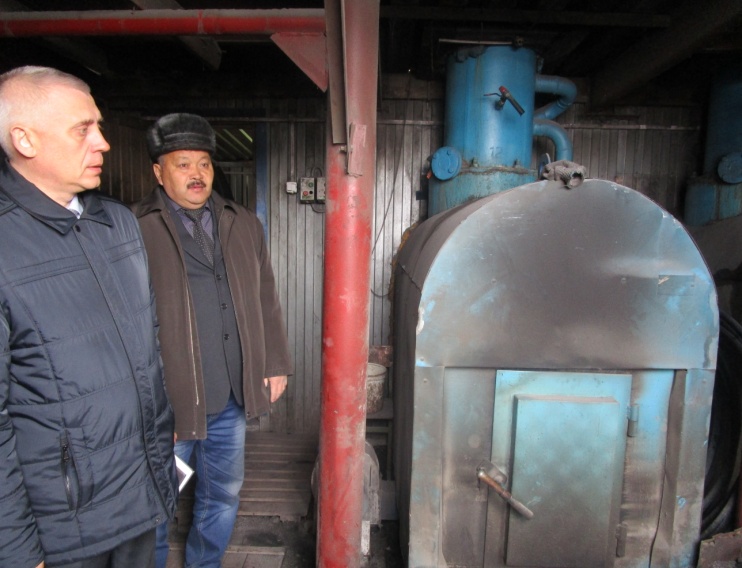 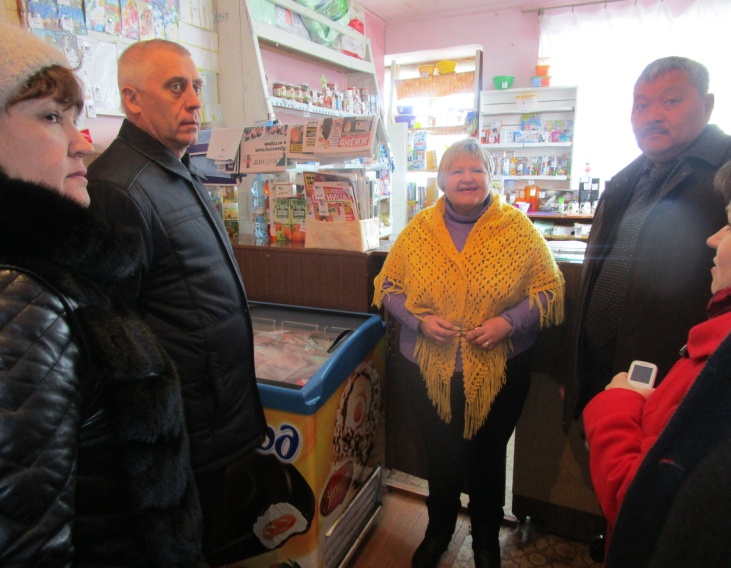 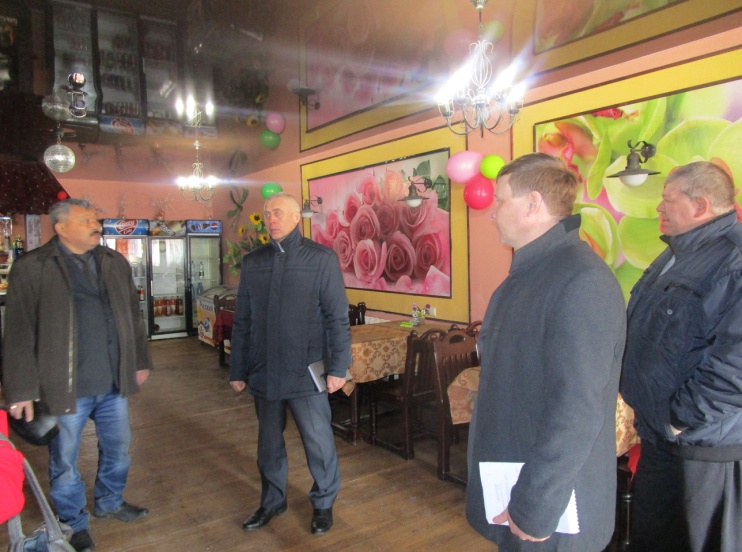 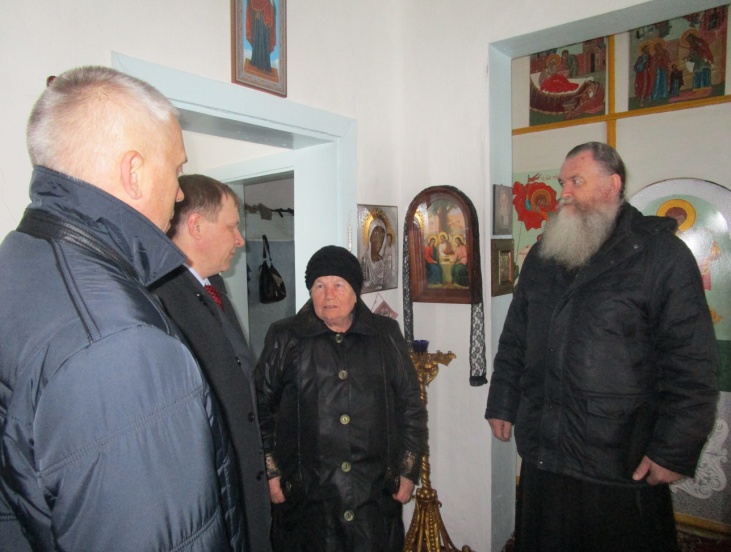 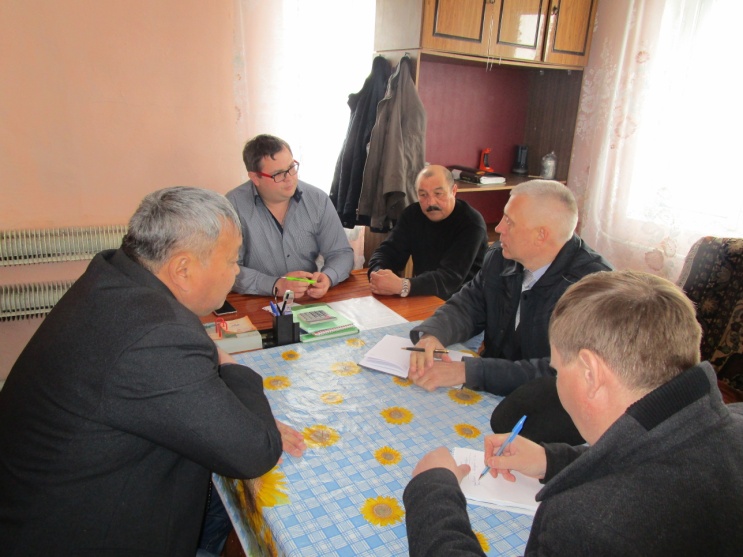 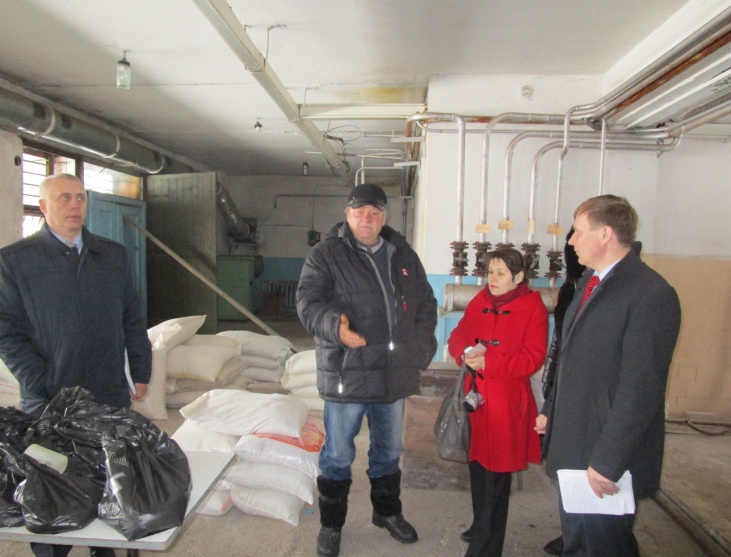 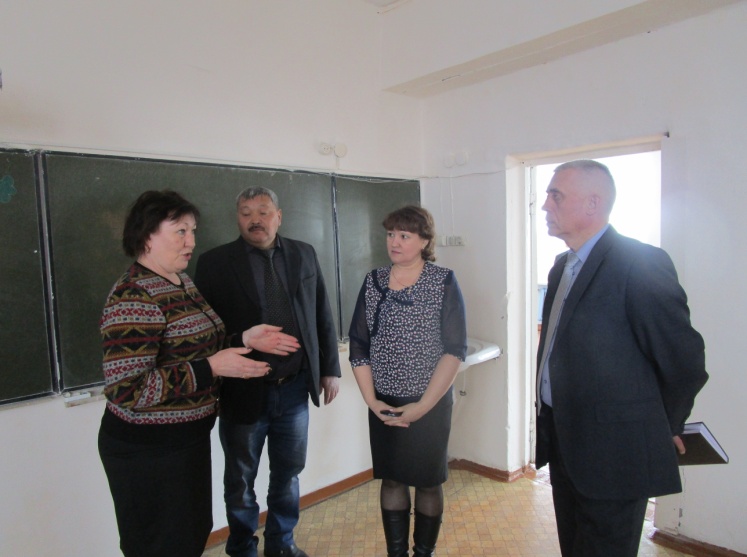     3 апреля состоялось знакомство Главы Притобольного района Спирина Сергея Валерьевича с Раскатихинским сельсоветом. Новый Глава района посетил объекты инфраструктуры, расположенные на территории совета, провел беседы с представителями малого бизнеса, осмотрел инвестиционные площадки, встретился с сельхозпроизводителями, предпринимателями, посетил объекты соцкультбыта, провел встречу с активом села в Раскатихинской школе, взяты на контроль вопросы ремонта уличного освещения, клеймения мяса, медицинской помощи сельчанам и др.РАСКАТИХИНСКАЯ СЕЛЬСКАЯ ДУМА                                                                                                                               РЕШЕНИЕ от  24 апреля 2017 года   № 10Об исполнении бюджета Раскатихинского сельсовета за 2016 годНа основании Бюджетного Кодекса Российской Федерации, в соответствии со статьей 46 Устава Раскатихинского сельсовета, Положением о бюджетном процессе в Раскатихинском сельсовете, с учетом рекомендаций публичных слушаний,  Раскатихинская сельская Дума РЕШИЛА: 1. Утвердить отчет об исполнении бюджета Раскатихинского сельсовета за 2016 год по доходам в сумме 2653467 рублей 50 копеек  и по расходам в сумме 2421703 рублей 84 копейки с превышением доходов над расходами в сумме 231763 рубля 66 копеек (в объемах показателей, согласно приложениям 1 – 4  к настоящему решению).2. Настоящее  решение вступает в силу со дня его обнародования в помещениях Администрации Раскатихинского сельсовета, Раскатихинской сельской библиотеки, отделении почтовой связи Раскатиха Кетовского почтамта Управления федеральной почтовой связи Курганской области – филиала ФГУП «Почта России».3. Контроль за выполнением настоящего решения возложить на комиссию Раскатихинской сельской Думы по бюджету и финансам. Председатель Раскатихинской сельской Думы     А.А.ТутуковГлава Раскатихинского сельсовета        А.А.Тутуков(более подробно с решением можно ознакомиться на сайте в сети Интернет или в Администрации сельсовета) Поздравляем апрельских юбиляров!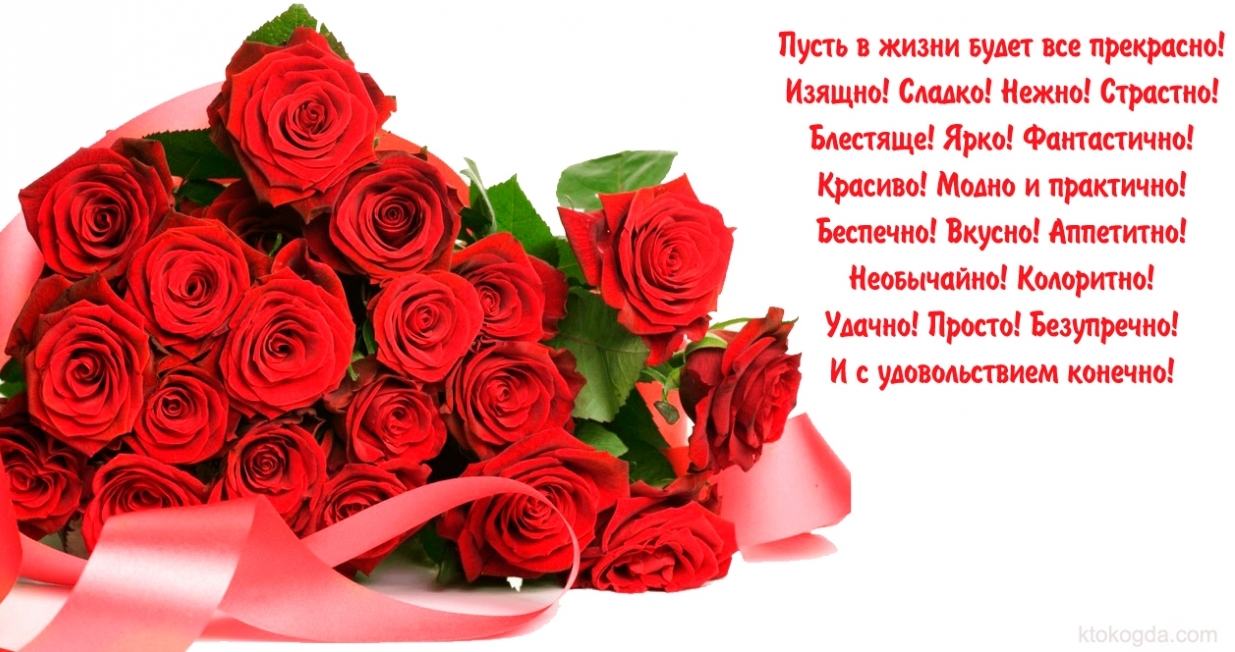 Новикову Валентину Евстафьевну  и Путинцева Владимира Тимофеевича с 75-летиемВалькова Александра Михайловича с 65 летиемТимошенко Виктора Михайловича и Невзорову Татьяну Степановну с 60-летиемКомогорову Татьяну Алексеевну с 55-летиемПутинцева Юрия Владимировича и Константинова Владимира Геннадьевича с 50-летием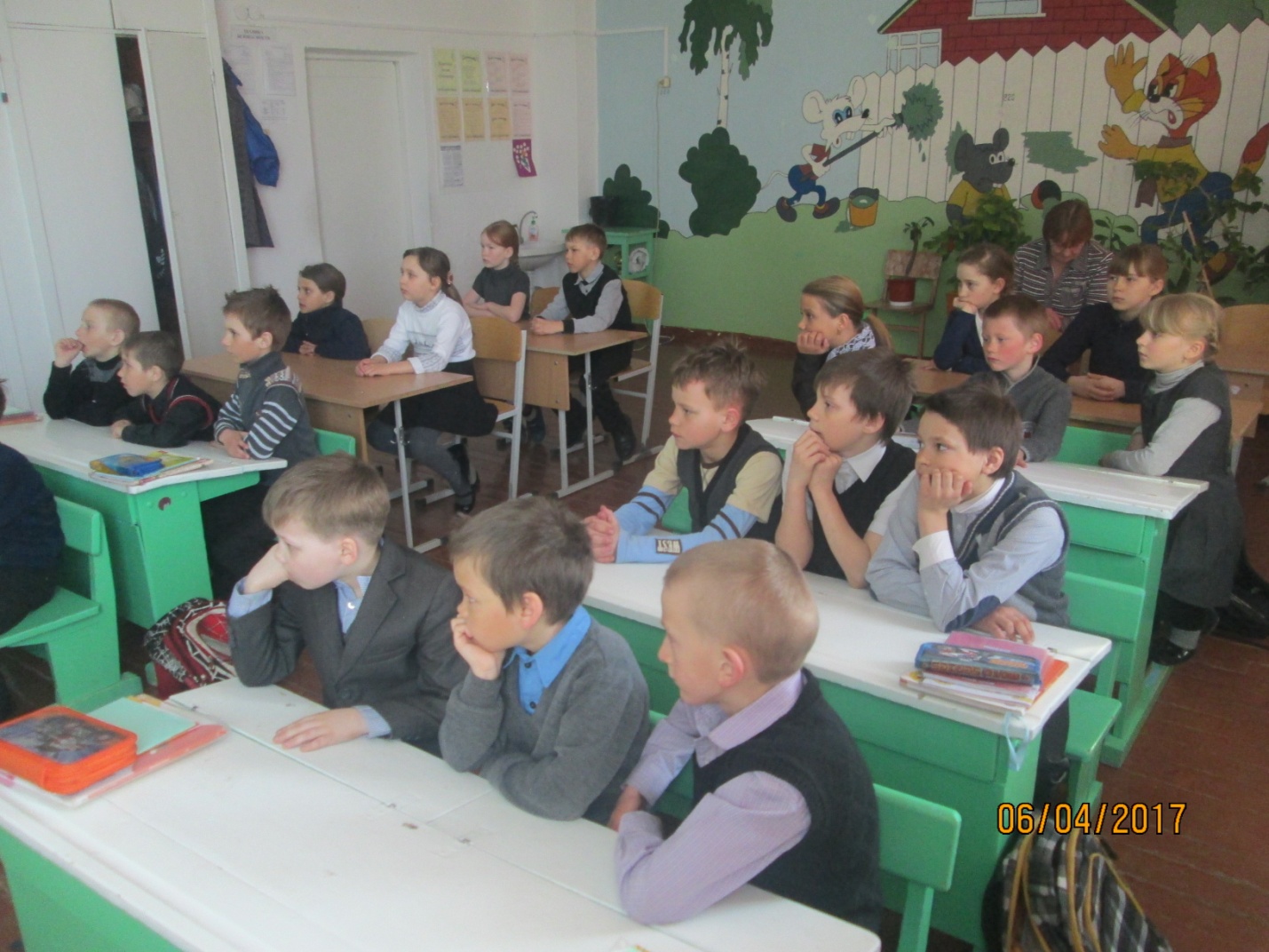 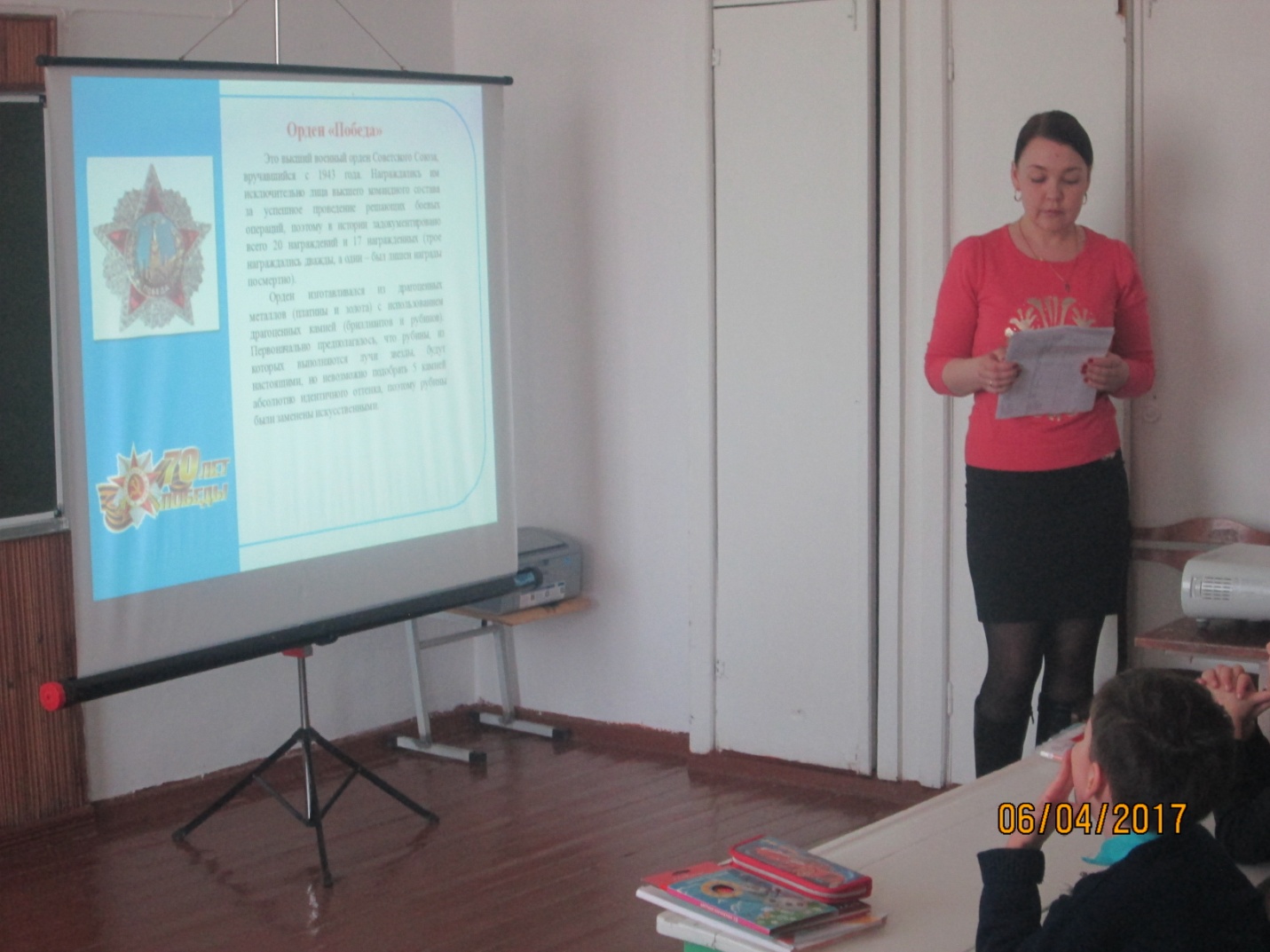 6 апреля состоялся «Единый урок мужества» под лозунгом «Символы Победы в Великой Отечественной войне». Ребята узнали о том, что первым знаковым символом начала Великой Отечественной войны стала песня «Священная война», известная также по первой строчке: «Вставай, страна огромная!».       Вечный огонь символизирует вечную память о погибших солдатах.   Орден Победа является высшим военным орденом и самой уникальной наградой в мире. Самым известным советским танком и одним из самых узнаваемых символов Второй мировой войны является танк Т-34.  Символ окончательной победы над фашизмом - Знамя Победы.     Самым молодым символичным образом Победы является Георгиевская лента. В наше время появилась традиция, связанная с этим древним символом.С 2005 года по инициативе государственных информационных агентств и различных молодёжных движений проводятся акции по раздаче ленточек, сделанных по образу Георгиевской ленты. В преддверии Дня Победы молодёжь повязывает ленточку на одежду в знак уважения, памяти и солидарности с героическими русскими солдатами, отстоявшими свободу нашей страны. Цель таких акций - стремление во что бы то ни стало не дать забыть новым поколениям, кто и какой ценой выиграл самую страшную войну прошлого века, чьими наследниками мы остаёмся, чем и кем должны гордиться, о ком помнить.Библиотекарь Анфиногенова Н.В.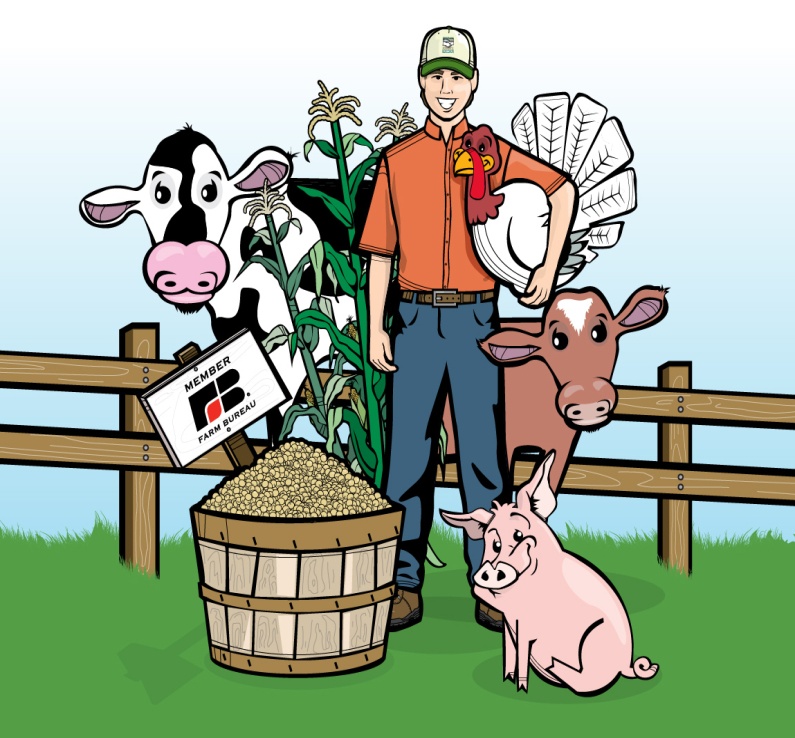 Для начинающего фермера       Департамент агропромышленного комплекса Курганской области информирует о  проведении конкурсных отборов начинающих фермеров и семейных животноводческих ферм в 2017 году.Прием заявок и документов на участие в конкурсных отборах будет осуществляться с 28 апреля по 23 мая 2017 года.Необходимые документы и нормативно-правовые акты размещены на официальном сайте Департамента агропромышленного комплекса Курганской области www.dsh.kurganobl.ruЦена жизни спасательный жилет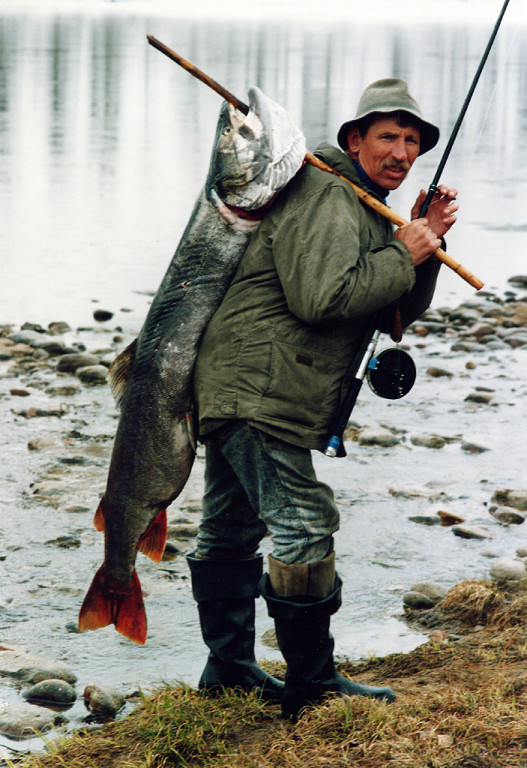 Уважаемые рыболовы-любители, очень много несчастных случаев на рыбалке происходит при пользовании лодками. По большей части это происходит опять-таки по вине самих рыбаков, пренебрегающих надевать спасательные жилеты, не знающих правил поведения в лодке и не учитывающих ее грузоподъемности и остойчивости, а также состояния погоды и величины водоема, через который приходится переплывать. Прежде чем садиться в лодку, надо в первую очередь выяснить, на сколько человек она рассчитана, и, конечно, не допускать перегруза лодки.    Не надо забывать также и о том, что на лодке приходится плавать ранней весной и поздней осенью, и на рыбаках   надеты теплые куртки и высокие сапоги, и когда человек оказывается за бортом в такой амуниции, вот тогда и попробуйте выплыть без спасательного жилета!   При пользования надувными резиновыми лодками всегда есть опасность пропороть лодку о камень или корягу. 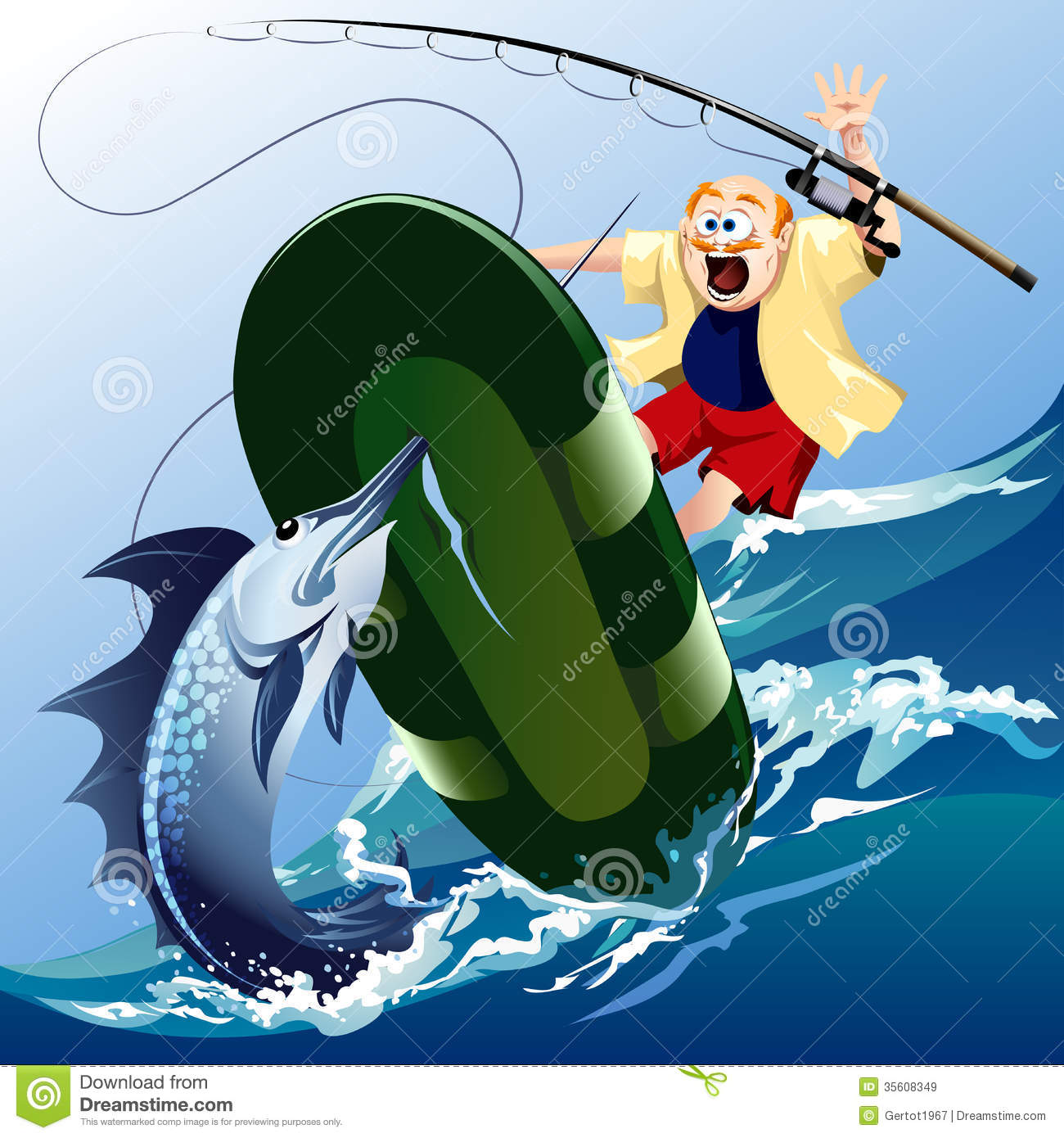 Помните, что ружье, патронташ, болотные сапоги и другая амуниция на теле рыбака или охотника значительно уменьшает шансы на жизнь в случае выпадения за борт. Не выходите на воду в состоянии алкогольного или наркотического опьянения. Каждый пассажир, включая судоводителя должен иметь индивидуальное средство спасания (жилет, пояс, нагрудник). При установке, проверке или снятии сетей производите эту операцию с подветренной стороны или против течения, не создавайте опасный крен, примите устойчивое и безопасное положение тела, наденьте спасательный жилет, остерегайтесь зацепов снасти о борт или одежду. Помните, что вы отвечаете за жизнь и здоровье пассажиров, а стоимость спасательного жилета несопоставимо с ценой человеческой жизни.          В заключении хочется пожелать всем владельцам маломерных судов, рыбакам, охотникам и просто отдыхающим на водных объектах беречь себя, своих родных и близких и всегда помнить, что вода - это не только море удовольствий, но и океан опасностей. Удачи вам всем! Госинспектор ГИМС МЧС России   Островских С.Г.  Главный редактор: Тутуков А.А.                     Заместитель главного редактора: Левенцова Н.М. Ответственный секретарь: Сартакова О.Н.        Дизайн и компьютерная вёрстка: Анфиногенова Н.В. Телефон: 9-87-17.     Тираж 50 экз.Дознаватель отделения надзорной деятельности и профилактической работы по Половинскому и Притобольному районам Кетовского межрайонного отдела надзорной деятельности и профилактической работы управления надзорной деятельности и профилактической работы Главного управления МЧС России по Курганской области капитан внутренней службы                     Охохонина А.В.